 Cap 1 - TEMATICAMedicatia antialergica ( antihistaminice H1);Corticosteroizi ( bazele fiziologice si biochimice, glucocorticoizi si mineralocorticoizi);Medicația aparatului digestiv: inhibitori ai secreției gastrice: definiție, indicații terapeutice, clasificare, reprezentanți, produse farmaceutice;Medicația aparatului digestiv antiulceroase: definiție, indicații terapeutice, clasificare, reprezentanți, produse farmaceutice,; Medicația aparatului digestiv  antiemetice: definiție, indicații terapeutice, clasificare, reprezentanți, produse farmaceutice, reactii adverse, contraindicații;Medicatia antineoplazica, baze farmacologice generale, farmacoterapie generala Procedura de recepţie a produselor în farmacie; Procedura de depozitare a produselor în farmacie;Procedura de organizare a  farmaciei de spital,  aspecte legislative specifice farmaciilor care deruleaza Programul National de Oncologie conform NORME din 25 martie 2019 privind înființarea, organizarea și funcționarea unităților farmaceutice,  publicat în Monitorul Oficial al României,  nr. 270 bis  din 09 aprilie 2019;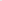  Procedura de eliberare a medicamentelor din farmacia, conditiile de eliberare a medicamentelor in cadrul Programul Național de Oncologie conform legislatiei in vigoare , HOTĂRÂREA nr. 720 din 9 iulie 2008, lista C, sublista C2 aferenta PN3; Procedura de igienă  in farmacia, gestionarea deseurilor rezultate din activitatea medicala; Aspecte legislative care privesc raspunderea civila a personalului medical si aspecte legislative care privesc codul de etica si deontologie al asistentului medical;Cap. 2  BIBLIOGRAFIELegea 95/2006 privind reforma sanatatii,republicata cu modificarile si completarile ulterioare, titlu TITLUL XVI Răspunderea civilă a personalului medical şi a furnizorului de produse şi servicii medicale, sanitare şi farmaceutice;Codul de etică si deontologie al asistentului medical generalist, al moașei și al asistentului medical din România, adoptat prin Hotărârea Adunării generale nationale a Ordinului Asislenłilor Medicali Generaliști, Moașelor și Asistentilor Medicali din România nr. 2/9 iulie 2009, publicată în Monitorul Oficial al României, partea I, nr. 560 din 12 august 2009;Ordinul ministrului sănătății nr. 1226/03 decembrie 2012 pentru aprobarea Normelor tehnice privind gestionarea deșeurilor rezultate din activităti medicale și a Metodologiei de culegere a datelor pentru baza natională de date privind deșeurile rezultate din activităti medicale, publicat în Monitorul Oficial al României, partea I, nr. 855 din 18 decembrie 2012;HOTĂRÂREA nr. 720 din 9 iulie 2008 (*republicată*)pentru aprobarea Listei cuprinzând denumirile comune internaționale corespunzătoare medicamentelor de care beneficiază asigurații, cu sau fără contribuție personală, pe bază de prescripție medicală, în sistemul de asigurări sociale de sănătate, precum și denumirile comune internaționale corespunzătoare medicamentelor care se acordă în cadrul programelor naționale de sănătate, publicat în Monitorul Oficial al României, partea I, nr. 479 din 05 iunie  2020;ORDIN Nr. 444 din 25 martie 2019 pentru aprobarea Normelor privind înfiinţarea, organizarea şi funcţionarea unităţilor farmaceutice*) Publicat în: Monitorul Oficial Nr. 270 bis din 9 aprilie 2019NORME din 25 martie 2019 privind înființarea, organizarea și funcționarea unităților farmaceutice,  publicat în Monitorul Oficial al României,  nr. 270 bis  din 09 aprilie 2019;ORDIN nr. 75 din 3 februarie 2010 pentru aprobarea Regulilor de bună practică farmaceutică, publicat în Monitorul Oficial al României,  nr. 91  din 10 februarie 2010;
Cristea Aurelia Nicoleta-Tratat de Farmacologie, Ed Medicala Bucuresti, 2005 sau 2006, ROI – Institutul Oncologic „I. Chiricuta”ROF- Institutul Oncologic „I. Chiricuta”Data: 27.01.2023